PKP Polskie Linie Kolejowe S.A.
Biuro Komunikacji i PromocjiZespół Rzecznika prasowegoul. Targowa 74 03-734 Warszawatel. + 48 22 473 30 02tel. kom. + 48 662 114 900rzecznik@plk-sa.pl www.plk-sa.pl Warszawa, 11 lipca 2018 r. Informacja prasowaW Jaworznie Szczakowej – podróże z nowego peronu Na stacji Jaworzno Szczakowa, podróżni pociągów w kierunku Katowic i Krakowa korzystają już z nowego peronu. PKP Polskie Linie Kolejowe S.A. włączają nowoczesne urządzenia sterowania ruchem, powstają bezkolizyjne skrzyżowania. Na odcinku Jaworzno Szczakowa – Trzebinia, modernizowanym za prawie 300 mln zł, widać efekty inwestycji. Modernizacja linii E30 na odcinku Jaworzno Szczakowa – Trzebinia tworzy lepsze podróże. Przebudowa stacji i przystanków osobowych, wymiana torów, sieci trakcyjnej i urządzeń sterowania ruchem kolejowym zwiększa komfort i bezpieczeństwo podróży oraz przewozu towarów w regionie i na trasie międzynarodowego połączenia, Niemcy - Polska – Ukraina,  
od Zgorzelca po Przemyśl. Na stacji Jaworzno Szczakowa w poniedziałek zakończono zasadniczy zakres przebudowy peronu nr 3. Został on podwyższony, co znacznie ułatwia wsiadanie i wysiadanie z  pociągów.  Pasażerom służy 200 m wiata i nowe oświetlenie. Są ławki, gabloty informacyjne oraz czytelne oznakowanie. Podłączona jest informacja głosowa. Dojść na peron można podziemnym przejściem. Prace w tym obiekcie jeszcze się kończą. Pasażerowie w tym roku będą mogli skorzystać z 2 wind - od strony miasta i na peron. Bezpieczeństwo zapewnią nowoczesne urządzenia. Na stacji w Jaworznie Szczakowej zbudowano lokalne centrum sterowania. Komputerowe urządzenia zapewnią bezpieczne sterowanie ruchem kolejowym na odcinku Jaworzno Szczakowa – Trzebinia. Nowe pomieszczenia i systemy poprawią także warunki pracy dyżurnych ruchu. Kontynuowane są prace przy budowie wiaduktów drogowych w Jaworznie w ciągu
 ul. Bukowskiej i Mroczka oraz w Balinie. Bezkolizyjne obiekty zwiększą poziom bezpieczeństwa, gdyż zastąpią przejazdy kolejowo - drogowe. Na stacji Jaworzno Ciężkowice trwa budowa przejścia pod torami oraz nowego peronu. 
Na przystanku w Balinie budowana jest kładka dla pieszych. Prace na tym odcinku obejmują 
15 km linii kolejowej, 33 obiekty inżynieryjne, a także 2 przejazdy kolejowo – drogowe. 
Przystanki w Jaworznie Ciężkowicach i Balinie będą przystosowane do obsługi osób 
o ograniczonych możliwościach poruszania się. Szybsza i sprawniejsza podróż do KrakowaDzięki modernizacji zwiększy się przepustowość linii, a dostosowanie jej do prędkości 160 km/h znacznie skróci czas przejazdu m.in. na trasie Katowice - Kraków. Zakończenie prac na odcinku Jaworzno Szczakowa - Trzebinia  planowane jest w I kwartale 2019 r. Koszt modernizacji odcinka to 296 mln zł netto.Na linii Katowice – Kraków zakończenie wszystkich prac planowane jest w 2020 r. Wówczas najszybsze pociągi pokonają trasę w ok. 1 godzinę. Wartość projektu Katowice - Kraków 
to ok. 2,0 mld złotych netto. Projekt na linii E30 Katowice – Kraków realizowany jest w ramach unijnego instrumentu finansowego CEF „Łącząc Europę”. 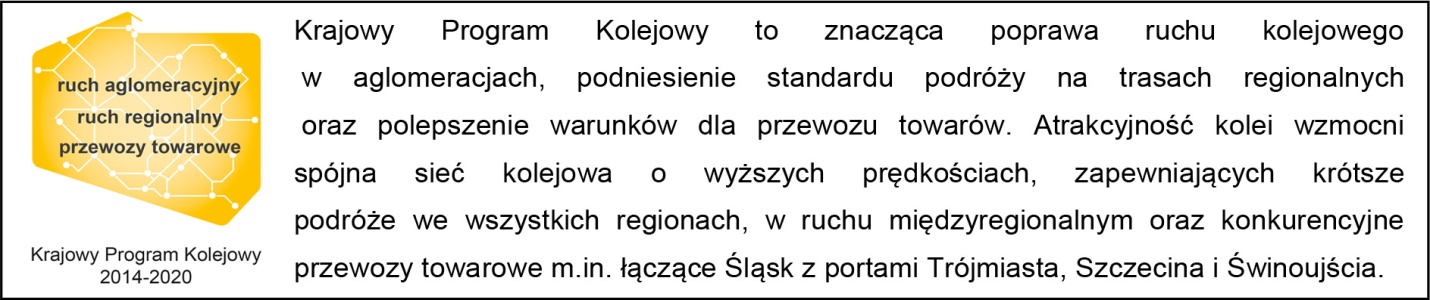 ,,Wyłączną odpowiedzialność za treść publikacji ponosi jej autor. Unia Europejska nie odpowiada 
za ewentualne wykorzystanie informacji zawartych w takiej publikacji”Kontakt dla mediów:Mirosław SiemieniecRzecznik prasowyPKP Polskie Linie Kolejowe S.A.rzecznik@plk-sa.pl,694 480 239